様式第２号(第５条、第７条、第１０条関係)年　　月　　日のみＳＤＧｓパートナーズ登録(新規・変更・更新)申込書【個人用】能美市長　宛て住所　　　　　　　　　　　　　　　　　　　　　　　　　　　　　　　　　　　　　　　　　氏名のみＳＤＧｓパートナーシップ制度実施要綱(第５条・第７条・第１０条)の規定に基づき、次のとおりのみＳＤＧｓパートナーズの登録(新規・変更・更新)を申込みます。※パートナー登録の場合、年度末に活動状況報告書の提出が必要です。添付書類（１）のみＳＤＧｓ宣言書(個人用)(必須)（２）パートナー登録を希望する場合、活動の様子が分かる写真(任意)のみＳＤＧｓ宣言書(個人用)氏名　　　　　　　　　　　　　　　　　私は、のみＳＤＧｓパートナーズとしてＳＤＧｓ(持続可能な開発目標)の達成を目指す取組み、又はのみ指標の活動目標につながる取組みを実施します。取組みに関係するＳＤＧｓのゴール「のみ指標の活動目標」の目標番号取組み内容登録の種類※いずれかに✓□パートナー　・　□サポーター□パートナー　・　□サポーター□パートナー　・　□サポーターふりがな氏　名住　所〒〒〒電話番号メール宣誓事項※確認したら☑私は、以下のことを宣誓します。□のみＳＤＧｓパートナーシップ制度実施要綱第４条の登録要件の全てを満たしています。私は、以下のことを宣誓します。□のみＳＤＧｓパートナーシップ制度実施要綱第４条の登録要件の全てを満たしています。私は、以下のことを宣誓します。□のみＳＤＧｓパートナーシップ制度実施要綱第４条の登録要件の全てを満たしています。のみＳＤＧｓホームページの氏名公表※いずれかに✓□希望する　・　□希望しない□希望する　・　□希望しない□希望する　・　□希望しない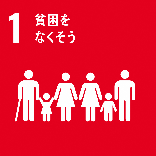 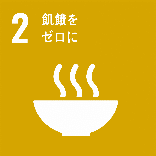 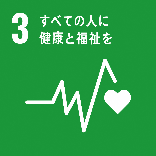 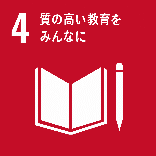 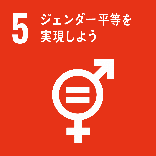 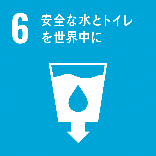 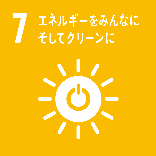 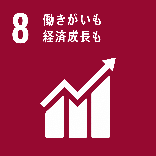 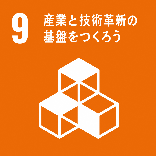 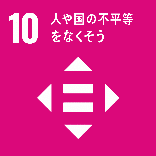 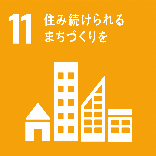 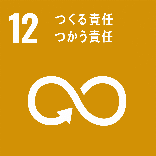 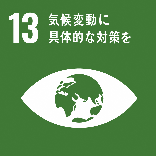 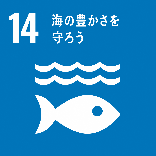 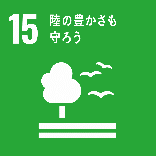 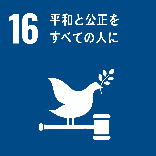 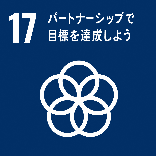 Ｓ